«Артек» готов принять в 2021 году более 32 тысяч детей06 апреля 2021 года«Артек» полностью готов к началу летней детской оздоровительной кампании при 100% загрузке в случае улучшения эпидемиологической обстановки, – об этом сообщил директор Международного детского центра 5 апреля в ходе прошедшей в Москве пресс-конференции. Принимавшие в ней участие представители Минпросвещения России, руководители российских детских лагерей, представители профильных организаций и бизнеса обсудили подготовку отрасли детского отдыха к летнему сезону.«Международный детский центр «Артек» накопил огромный опыт за свою 95-летнюю историю в целом, и отдельный опыт мы приобрели за 2020 год. Это позволило нам реализовать в 2020 году более 15 смен для 17 тысяч детей. Но главное, что мы научились работать в сложных условиях эпидограничений. Сегодня все требования по организации отдыха детей выполнимы. Они направлены на сохранение жизни и здоровья детей, а также огромной команды лагерей. В наших планах провести в 2021 году 15 смен, принять более 32 тысяч детей. Но в том, что касается здоровья и безопасности, детский центр ориентируется на рекомендации и указания Роспотребнадзора и Минздрава России», – рассказал директор МДЦ «Артек» Константин Федоренко.В настоящий момент в «Артеке» находятся более 2500 детей из 76 субъектов Российской Федерации. «Артек» планирует принять в течение 2021 года более 32 тысяч детей.Директор МДЦ «Артек» рассказал о мерах обеспечения безопасности детей, разработанных в течение последнего года. Так, совместно с Министерством транспорта Российской Федерации в пунктах прибытия и отправки детей (в аэропорту, на железнодорожном вокзале, автовокзале Симферополя) организованы «зеленые коридоры» для детей и сопровождающих вожатых.«Артек» реализует четырехпороговый входной медицинский контроль за состоянием здоровья каждого ребенка: в местах прибытия, в медицинском пункте базы-гостиницы МДЦ «Артек» в г. Симферополь, по прибытии в детский лагерь и в медицинских пунктах лагерей после распределения в отряды. В контроле участвуют врачи-инфекционисты Минздрава Крыма и представители территориального управления Роспотребнадзора. Продолжительность приёма ребёнка сокращена до 40 минут (в 5 раз в сравнении с 2018 годом). Средствами индивидуальной защиты и дезинфекции оборудованы все помещения для проживания, столовые и рекреации. В полном объеме детский центр обеспечен оборудованием и лекарствами, необходимыми для оказания врачебной помощи.Образовательная программа «Артека» в 2021 году реализуется в партнерстве с флагманами российского бизнеса и образования, в числе партнеров 101 организация. Совместно реализуются 60 студий технической, естественно-научной, художественной, социально-гуманитарной направленностей. Занятия проходят в оснащенных классах и лабораториях, залах, мастерских. Система организации работы детей в студиях и секциях в настоящее время разработана таким образом, чтобы соответствовать всем необходимым эпидемиологическим требованиям. «В июне мы уже даем старт по отбору тематических партнеров на 2022 год. Я искренне приглашаю активные организации к совместной деятельности на благо лучших детей страны», – отметил Константин Федоренко.В числе важных задач Международного детского центра – трансляция опыта «Артека» в регионы страны и другие страны. Третий год реализуется проект «Губернаторский лагерь». За два года детские лагеря, работающие по артековским технологиям, открыты в Курской и Ярославской областях, Татарстане, Ханты-Мансийском автономном округе. Планируется подключить к проекту не менее 10 субъектов, которые будут работать по артековским технологиям, и для которых «Артек» будет готовить вожатские кадры.Среди проектов, направленных на трансляцию в субъекты РФ опыта реализации отдыха и оздоровления детей – проведение программ международного уровня, создание палаточного лагеря на 50 мест и лагеря дневного пребывания на базе школы для детей сотрудников.Константин Федоренко напомнил, что в 2021 году «Артек» стал площадкой для реализации важного федерального проекта – подготовке советников по воспитательной работе в школах. До сентября в течение 14 учебных сессий на базе детского центра пройдут обучение 2500 специалистов.В апреле в «Артеке» пройдет финал Всероссийской олимпиады школьников по литературе, а в перспективе планируется проведение в «Артеке» финалов всех всероссийских школьных олимпиад.В сентябре запланирован масштабный отраслевой Всероссийский форум организаторов отдыха и оздоровления детей, участие в котором примут федеральные структуры, представители контрольных и надзорных органов отрасли отдыха и оздоровления из 85 субъектов. СправочноВ настоящий момент в МДЦ «Артек» проходит четвертая в этом году смены «Мы – дети Галактики». Программа четвертой смены посвящена 60-летию первого в мире космического полета Ю. А. Гагарина, которое отмечается в России в рамках Года науки и технологий. Участниками смены стали 2516 детей из 76 российских регионов.С 2017 года путевки в Международный детский центр «Артек» распространяются в качестве поощрения за достижения активных детей посредством АИС «Путевка» на основе электронного портфолио. За 2017 – 2021 гг. в системе зарегистрировано почти 480 тысяч детей со всей России.95% путевок распространяется исключительно на бесплатной основе за заслуги детей в учебе, спорте, творчестве и общественной деятельности. Бесплатные путевки распространяются по региональным квотам в соответствии с количеством проживающих там детей, а также по квотам тематических партнеров, реализующих в «Артеке» свои образовательные программы (во втором случае на путевки претендуют победители и призеры конкурсов, организуемых тематическими партнерами).Право на путевку имеют дети от 8 до 17 лет. Лишь 5% путевок являются коммерческими. Все без исключения претенденты представляют свои достижения и загружают портфолио в АИС «Путевка».Контакты для СМИКонтакты для СМИОфициальные ресурсы МДЦ «Артек»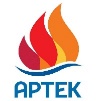 В Москве: +7 926 286 6889 y.kuplinov@agt-agency.ru В Крыму: +7 978 734 0444 press@artek.orgОФИЦИАЛЬНЫЙ САЙТ АРТЕКАФОТОБАНК АРТЕКАYOUTUBEINSTAGRAMVKFACEBOOK